ANEXO 01: SOLICITUD DE APERTURA CTS NO PRESENCIAL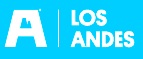 SOLICITUD DE APERTURA CTS NO PRESENCIALLima,……..de…………………….….del 2024Señores:CAJA RURAL DE AHORRO Y CREDITO LOS ANDES SAAtención: APERTURA DE CTS NO PRESENCIAL.Yo,__________________________________________________, con DNI: __________, solicito de manera excepcional efectuar la siguiente operación APERTURA DE CUENTA COMPENSACIÓN DE  TIEMPO DE SERVICIO para la cual AUTORIZO a CAJA LOS ANDES pueda ejecutar dicha operación.Con la  finalidad , declaro, los siguientes datos que se consignarán producto de la apertura de requerirse para actualizar mis datos personales:Teléfono o celular: Correo electronico: Direccion actual: Nivel de instrucción :Actividad económica: Profesion /ocupación:Centro de trabajo:Cargo que ocupa:Fecha de nacimiento:Estado civil:Asi mismo, para la remisión del extracto de cuenta de CTS, declaro como medio de recepción:             Por correo                  Recojo en oficina                Remisión a domicilioPara tal efecto, firmo la presente en muestra de mi voluntad  previamente requerido.Sin otro particular, quedamos de usted Atentamente.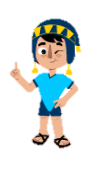 (DATOS COMPLETOS, FIRMA Y DNI)                                         	HUELLA 